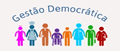 NOTA DE AGRADECIMENTOProjeto Gestão Democrática da EducaçãoConcurso de Desenho#MinhaArteNaCapaO Secretário de Educação do Estado de São Paulo, considerando a necessidade de construção de políticas públicas de forma participativa, promoveu o Concurso de Desenho #MinhaArteNaCapa e a Dirigente Regional de São João da Boa Vista convidou alunos e servidores a participarem do processo de ilustração/diagramação do KIT ESCOLAR-2019. O concurso apresenta-se como ação da Secretaria de Educação do Estado de São Paulo para a integração dos projetos Gestão Democrática e Cozinheiros da Educação.Dessa forma, a Diretoria de Ensino da Região de São João da Boa Vista parabeniza, agradece a participação e o empenho das escolas mencionadas abaixo, pelo envio dos trabalhos dos alunos e servidores, envolvendo professores, gestores e a comunidade em todo o processo de democratização escolar.Escolas participantes:EE Bairro JaguariEE Profº. Benedito Nascimento RosasEE Cap. João Urias da SilvaEE Dr. Teófilo de AndradeEE Gilberto GiraldiEE José Justino de Oliveira de SouzaEE Profª. Nancy de Rezende ZamarianEE Profº. Vicente Paulo ZanchettaEE Profº. Virgílio Marcondes de CastroEE. Profº José Zilah Gonçalves dos SantosEE Profª Hilda SilvaEE Profº Antônio Dias PaschoalEE Profª Stella Couvert RibeiroEE Oscar VilaresEE Profº Benedito Ferraz BuenoEE Dr. Cândido RodriguesInformamos a todos os envolvidos que no dia 20/08/2018, sob a coordenação da Comissão Julgadora Multidisciplinar e Facilitadores do Projeto Gestão Democrática realizou-se a votação. Segundo o regulamento, foram enviados 04 (quatro) desenhos para o CRE MARIO COVAS, que representarão a Diretoria de Ensino na fase final do concurso. Seguem abaixo os nomes das escolas e dos alunos selecionados:EE Professora Nancy Zamarian  -  Antônio Vieira Marques TavaresEE Professor Antônio Dias Paschoal - Adrian Donizetti Gonçalves do NascimentoEE Dr. Teófilo de Andrade - Vitória Ribeiro CorreiaEE Cel. Joaquim José - Tatiana Lach Aschenbrenner ContineNÚCLEO PEDAGÓGICO